Тема недели: «Домашние животные и их детёныши»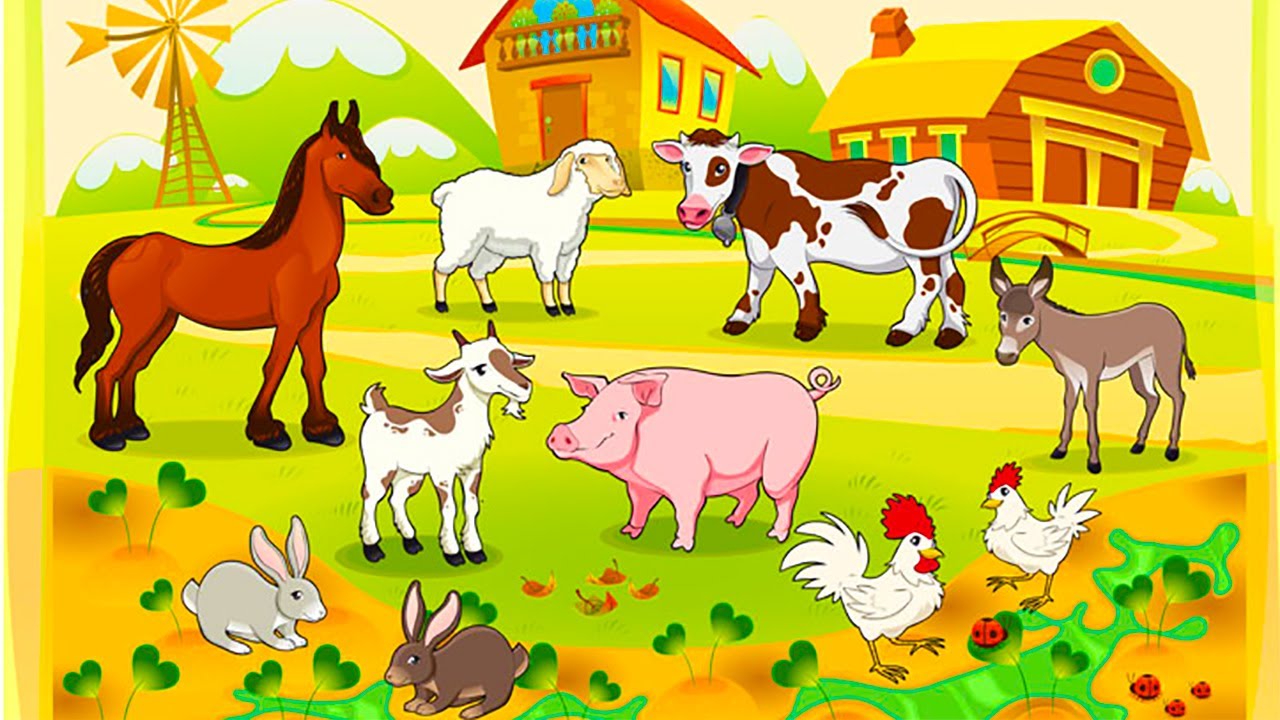 Игра «Животные  и их малыши»Цель: учить детей находить малышей домашних животных и называть их; развивать память, речь, внимание.Атрибуты:  серия картинок «Домашние животные с малышами»Описание задания: соотнести изображения животных и их детенышей по парамИгра «Отгадай, кто это?»Цель: учить подбирать предмет к действию.Описание задания: Взрослый загадывает загадку, а ребенок её отгадываетСторожит, грызет, лает? - … .Хрюкает, роет? - … .Ржет, бегает, скачет? - … .Мяукает, лакает, царапается? - … .Мычит, жуёт, ходит? - … .(Затем аналогичные загадки загадывает ребенок.)Игра «Кто где стоит»Цель: учить детей ориентироваться в пространстве; понимать понятие «влево», «вправо», «у», «перед», «за», «наверху»; развивать мышление, память.Атрибуты:  картинки с изображением домашних животных, дом.Описание задания: Взрослый показывает картинки с изображением животных и их детенышей и предлагает детям назвать их (собака и щенок, кошка и котенок, корова и теленок т.п.). Картинки выставляются на подставку, в том же порядке, в котором показываются. После этого, показывая, например, на кошку, взрослый спрашивает: «Кто стоит рядом с ней?», «Кто стоит слева?», «Кто стоит перед?» и т.д.